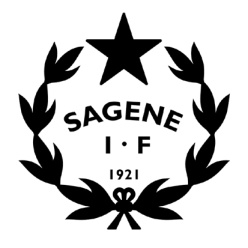 Tid: 		29. april 2020 kl. 18Sted:		På klubbhuset eller telefon/videoInviterte:	Styrets arbeidsutvalgFrafall: 	 	SAKSLISTEVedtakssaker Protokoll årsmøtet 2020Nytt styre Ubesatte vervOrganiseringen av sykkelKorona – Situasjonen 